Temeljem čl. 125. Zakona o odgoju i obrazovanju u osnovnoj i srednjoj školi (NN 87/08, 86/09, 92/10, 105/10, 90/11, 5/12, 16/12, 86/12, 126/12, 94/13, 152/14, 07/17, 68/18, 98/19, 64/20) i čl. 14. Pravilnika o izvođenju izleta, ekskurzija i drugih odgojno-obrazovnih aktivnosti izvan škole (NN 94/13., 81/15. i 53/21.), na prijedlog Učiteljskog vijeća, ravnateljica Gordana Čosić donosiO D L U K Uo imenovanju Povjerenstva za provedbu javnog poziva i izbor najpovoljnije ponudeškolske ekskurzije sedmih razreda OŠ Dragutina DomjanićaI.Povjerenstvo za provedbu javnog poziva i izbor najpovoljnije ponude za školsku ekskurziju sedmih  razreda za šk. g. 2022./23. čine:Gordana Čosić, ravnateljMateja Majcen, razrednica 7. b razreda, učitelj voditeljTihana Hudi, razrednica 7. c razreda, učitelj pratiteljIvana Sever Divić, razrednica 7. d razreda, učitelj voditeljBernarda Soldo, predstavnik roditelja 7. a razredaZdenka Sever, predstavnik roditelja 7. b razredaMilica Markiš, predstavnik roditelja 7.c  razredaIrena Gorički, predstavnik roditelja 7.d razredaFran Filipović, predstavnik učenika 7. a razredaZvonimir Sever, predstavnik učenika 7. b razredaMarko Balšić, predstavnik učenika 7. c razreda Nika Knez, predstavnik učenika 7. d razredaAndrea Mirić, stručni suradnik pedagogII.Obveze imenovanog Povjerenstva su:donošenje odluke o datumu objave i sadržaju javnog pozivapopuniti obrazac javnog poziva na način da se jasno može utvrditi:mjesto i vrijeme realizacijevrsta prijevozaulaznice za svako mjesto koje će učenici posjetitipotreba angažiranja turističkog vodiča za lokalitete na kojima uslugu turističkog vođenja može pružati samo ovlašteni turistički vodičpotreba smještaja i to s jasnom naznakom smještajanačin prehrane koji mora biti minimalno na bazi polupansiona, odnosno dva obroka za korisnike uslugaodređivanje datuma i vrijeme javnog otvaranja ponudaodabir ponudeobavijestiti Školski odbor, Vijeće roditelja i roditelje razrednog odjela o odabranoj ponudizatražiti objavu rezultata odabira ponude na internetskim stranicama školeObrazloženjeŠkolskim kurikulumom i Godišnjim planom i programom rada škole planirana je školska ekskurzija sedmih razreda – upoznavanje prirodno-zemljopisnih obilježja Južnog Jadrana, njegovih gospodarskih djelatnosti, naselja, kulturno-povijesnih spomenika i prirodnih. Za organizaciju školske ekskurzije bit će angažiran potencijalni davatelj usluga te ravnateljica sukladno čl. 14. Pravilnika o izvođenju izleta, ekskurzija i drugih odgojno-obrazovnih aktivnosti izvan škole, donosi Odluku kao u izreci.Ravnateljica:								          mr. Gordana Čosić	Dostaviti:Svim imenovanim članovima povjerenstvaPismohrana, ovdje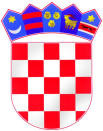 REPUBLIKA HRVATSKAZAGREBAČKA ŽUPANIJAOSNOVNA ŠKOLADRAGUTINA DOMJANIĆASVETI IVAN ZELINAI.Gundulića 2,10380 Sveti Ivan ZelinaTel.fax: 01/206 918,tel:01/2061 109e-mail: osnovna.skola.zelina@zg.t-com.hrKlasa:602-01/22-09/03Ur.broj: 238/30-31Sveti Ivan Zelina, 21. 11. 2022.